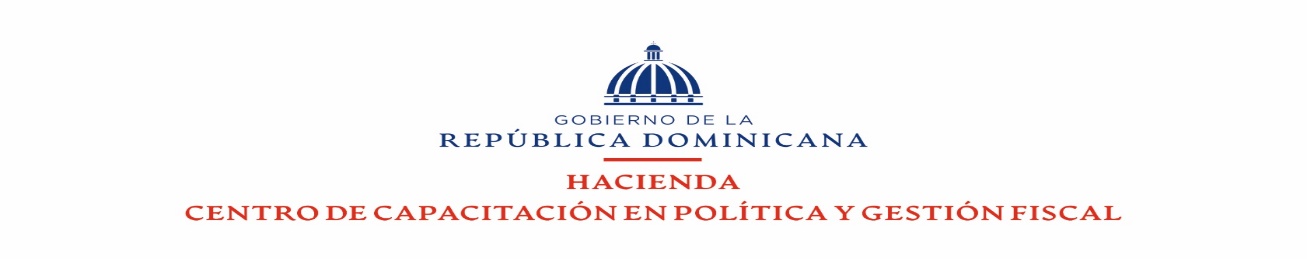 INFORME DE AUDITORÍA.No se ha realizado Informe de Auditoría en el mes de Julio 2023.Contacto,Responsable de la Div. FinancieraTélefono: 809-688-6544 ext. 258,248,283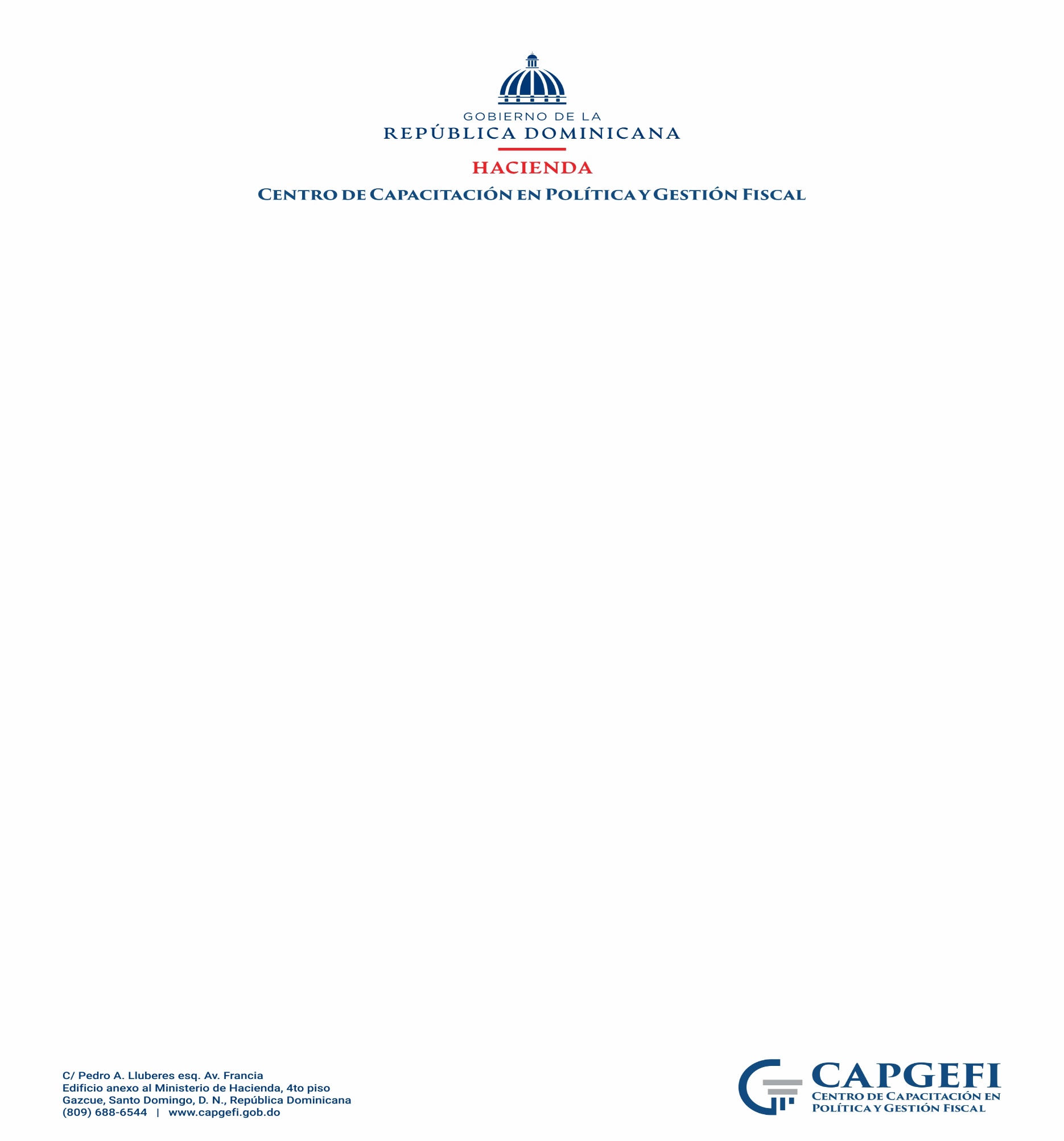 